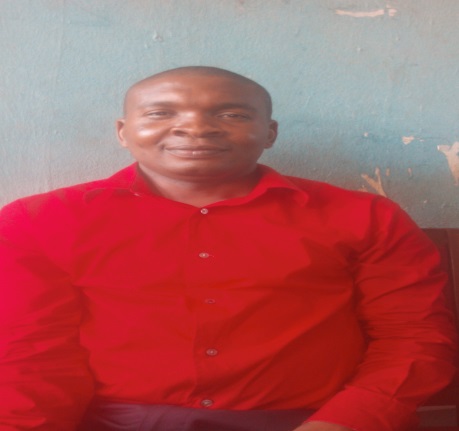 Name: Dr. Ossai, Osita VictorDepartment: Educational FoundationsFaculty: EducationDesignation: Lecturer IIE-mail: osita.ossai@unn.edu.ng PhoneNumber: 08064879668Biography: Dr.Ossai, Ositawas born on the 18th day of June 1985 at Igogoro Igbo Eze North Local Government Area of Enugu State. He attended Central School, Igogoro, Enugu Ezike between 1991-1996; St.Teresa’sCollege,Nsukka between 1996- 2002;  University of Nigeria, Nsukka between 2004-2008 where he obtained his first degree. For his post graduate programme he continued at the University of Nigeria, Nsukka where he obtained a Masters Degree and PhD in Educational Psychology between 2009-2012 and 2013-2016 respectively. He has contributed many articles in both local and international journals. His researchinterest on human learning and Gender-based research.Area of specialization: Educational PsychologyMembership of Professional Bodies:  Nigerian Council of Educational Psychologists (NCEP)Research interest: Human Learning and Gender-Based ResearchResponsibilities:Member, Publications Committee, Department of Educational Foundations, University of Nigeria, Nsukka.Teaching and grading of the following courses:Undergraduate Courses:EDU 211, EDU 312, EDU 411.PGDE Courses: EDU 0511, EDU O512, EDU 0514.M.ED Courses: EDU 515, EDU 515APGDE and M.ED supervisionResearch archives:Conferences Attended and Papers PresentedNgwoke, D.U.; Ossai, O.V.; Idoko, E, J; Obikwelu, C.L. (2016).Impact of Gender Orientation on Entrepreneurial Self-efficacy of University Undergraduates in Enugu State, Nigeria. Paper presented at the Annual National Conference of Nigeria Council of Educational Psychologists (NCEP) held at ESUT Auditorium on 9th-11th September, 2016.Ossai, O.V; Ezurike, C.A. (2017). Parental Support and Socio-cultural Belief as Predictors of School Enrolment of Upper Basic Students in Nsukka Urban Area of Enugu State, Nigeria. Paper Presented at the Annual National Conference of Nigerian Council of Educational Psychologists (NCEP) held at Multi-Purpose Hall, University of Abuja on 17th-21stOctober, 2017.EDUCATIONAL INSTITUTIONS ATTENDED WITH DATESUniversity of Nigeria, Nsukka.Ph.D Educational Psychology                                    2013-2016 	University of Nigeria, Nsukka.			M.Ed. in Educational Psychology                             2009- 2012University of Nigeria, Nsukka.			B.A(Ed) in Education English			2004-2008National Youth Service Corp			NYSC Discharge Certificate				2009-2010			UNN/AFRIHUB ICT Centre			Certificate in Computer Studies & Operations	2007-2008St.Teresa’sCollege,Nsukka			Senior Secondary Certificate Examination 		1996-2002, Igogoro Enugu Ezike			Primary School Leaving Certificate			1991-1996Journal Publications Dr. Ossai, Osita VictorVictor-Agbodion, V; Ossai, O.V &Nicholas, C.M.(2018).Academic adjustment as Correlate of School Attendance among In-school Adolescents in Edo State. Journal of Nigeria Academy of Education.32(1)Ononaiwu, A.I; Ossai, O.V;& Victor-Agbodion, V. (2018). Effects of Cognitive Restructuring on Mathematics Achievement Orientation among Senior Secondary School Students. Journal of Nigeria Academy of Education.32(1)Eze, P.O, Victor-Aigbodion, V, Ossai O.V,Ugwoezuonu A.U, Egenti N.T, &Eseadi C. (2017). Procedures for the Construction and Development of Psychological Test. European Journal of Scientific Research, 145(2) 146-151.Eseadi, C.; Ezurike, C.A.; Obidoa,M.A;Ossai, O.V. (2017). Effect of Rational Emotive Behavior Therapy on Re-Offending Thoughts of Nigerian Prison Inmates. The Educational Psychologist.11(1)267-275Ngwoke, D. U.; Ossai, O.V; Obikwelu, C. L.Idoko, E. J. O.(2017). Impact of Gender Orientation on Entrepreneurial Self-efficacy of University Undergraduates in Enugu State, Nigeria.The Educational Psychologist.11(1) 219-226Ogwuche, O. C; Adikwu, V.O; Ossai, O.V (2017).Gender Stereotype and Women Empowerment in Nigeria: The Need for a Paradigm Shift in Role of Counsellors and School Psychologists. The Educational Psychologist.11(1)165-171Ngwoke,D.U.; Ossai,O.V.; Ngwoke, A.N.; Eskay, M (2013). Influence of study skills on the academic Achievement of senior secondary school students in Nsukka Urban Area of Enugu State. Indian Streams Research Journal 3(8) Ngwoke, D.U.; Ossai, O.V.; Obikwelu, C.L. (2013). Influence of Study skills on Test anxiety of    secondary school students in Nsukka Urban, Enugu State,Nigeria. Journal of Education and Practice. 4(17)162-165